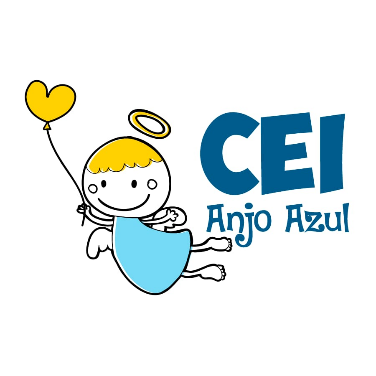 CENTRO DE EDUCAÇÃO INFANTIL ANJO AZULRua 31 de Março/nº 1508Lacerdópolis – SCCEP: 89660 000 Fone: (49) 3552 0279Coordenadora: Marizane Dall’OrsolettaE mail: ceianjoazullacerdopolis@gmail.com                                                     Blog: www.ceianjoazul.blogspot.comPROFESSORA: TAILA COLLETPROFESSORA AUXILIAR: ANA LÚCIA CARBOLIN DRESCHTURMA: BERÇÁRIO II15 HORAS PLATAFORMA/GRUPO WHATSAPPALGUMAS SUGESTÕES DE EXPERIÊNCIAS:SEGUNDA-FEIRA 01/06/20TERÇA-FEIRA 02/06/20QUARTA-FIERA 03/06/20QUINTA-FEIRA 04/06/20SEXTA-FEIRA 05/06/20CONTAR UMA HISTÓRIA DA PREFERENCIA DA CRIANÇA. APÓS TERMINAR OFERECER PAPEL E LÁPIS DE COR OU GIZ DE CERA PARA QUE DO JEITINHO DELA, REPRESENTE A HISTÓRIA.EM UMA CAIXA OU BACIA COLOCAR AREIA E DEIXAR COM QUE A CRIANÇA FAÇA DESENHOS COM O DEDO.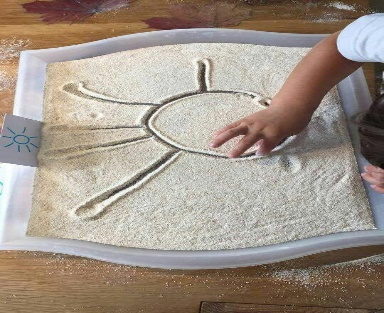 EM ALGUM ESPAÇO DENTRO OU FORA DE CASA FAZER UM PEQUENO VARAL DA ALTURA DA CRIANÇA PARA QUE ELA PENDURE COM GRAMPOS PEQUENAS PEÇAS DE ROUPAS.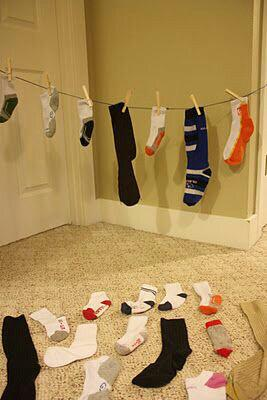 BRINCADEIRA COM BRINQUEDOS DIVERSOS: BOLA, CARRINHOS, BONECAS, URSOS, PEÇAS, POTES, PANOS, ETC.COM AJUDA DA FAMÍLIA PROCURAR EM REVISTAS OU JORNAIS IMAGENS DA NATUREZA, RECORTAR COM AUXILIO DE UM ADULTO E COLAR EM UMA FOLHA.